Publicado en Madrid el 01/12/2021 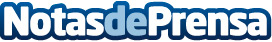 Celering propone diferentes formas de aprovechar el tiempo en el trayecto al trabajoLos tiempos de desplazamiento en las grandes ciudades superan en muchas ocasiones las 2 horas diariasDatos de contacto:María Contenente913022860Nota de prensa publicada en: https://www.notasdeprensa.es/celering-propone-diferentes-formas-de Categorias: Nacional Franquicias Automovilismo Marketing Sociedad Madrid Ecología Emprendedores Industria Automotriz http://www.notasdeprensa.es